 https://www.youtube.com/watch?v=NkmzmCMMFjo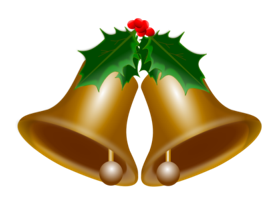 Silver bells (silver bells), silver bells (silver bells)
It's Christmas time in the city
Ring-a-ling (ring-a-ling), hear them ring (hear them ring)
Soon it will be Christmas dayCity sidewalks, busy sidewalks dressed in holiday style
In the air, there's a feeling of Christmas
Children laughing, people passing, meeting smile after smile
And on every street corner you'll hearSilver bells (silver bells), silver bells (silver bells)
It's Christmas time in the city
Ring-a-ling (ring-a-ling), hear them ring (hear them ring)
Soon it will be Christmas dayStrings of streetlights, even stop lights blink a bright red and green
As the shoppers rush home with their treasures
Hear the snow crunch, see the kids bunch, this is Santa's big scene
And above all this bustle, you'll hearSilver bells (silver bells), silver bells (silver bells)
It's Christmas time in the city
Ring-a-ling (ring-a-ling), hear them ring (hear them ring)
Soon it will be Christmas day
Soon it will be Christmas day